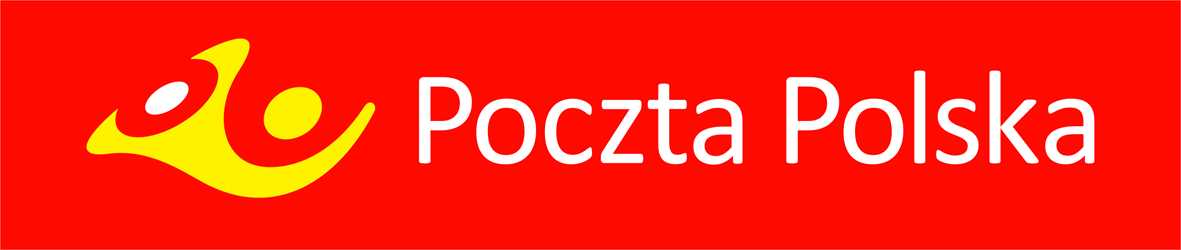 Komunikat o odwołaniu aukcji na sprzedaż nieruchomościW oparciu o postanowienia art. 70¹ §3 KC (Ustawa z dnia 23.04.1964 r. Kodeks Cywilny) w zw. z ust. 16 ogłoszenia o sprzedaży nieruchomości w trybie aukcji zamieszczonego w siedzibie Poczty Polskiej S.A. Region Pionu Infrastruktury w Białymstoku, na stronie https://www.gov.pl/ oraz na stronie http://nieruchomosci.poczta-polska.pl/ Poczta Polska S.A., ul. Rodziny Hiszpańskich 8; 00-940 Warszawa informuje, o odwołaniu aukcji na sprzedaż nieruchomości zaplanowanej na dzień 26.08.2020r., na godzinę 11:00, którego przedmiot stanowiło prawo użytkowania wieczystego nieruchomości zabudowanej oznaczonej w ewidencji gruntów jako zabudowana działka numer 5/1 
o powierzchni 0,0930 ha, wraz z posadowionymi na niej, stanowiącymi odrębną nieruchomość budynkami: innym niemieszkalnym o powierzchni użytkowej 311,30 m2 i innym niemieszkalnym 
o powierzchni użytkowej 55,93 m2 wraz z urządzeniami, położonej w miejscowości Małdyty, przy ul. Dworcowej 5, gminie Małdyty, powiecie ostródzkim, województwie warmińsko-mazurskim, objętej księgą wieczystą Nr EL2O/00006625/9 prowadzoną przez Sąd Rejonowy w Ostródzie, VI Zamiejscowy Wydział Ksiąg Wieczystych z siedzibą w Morągu. 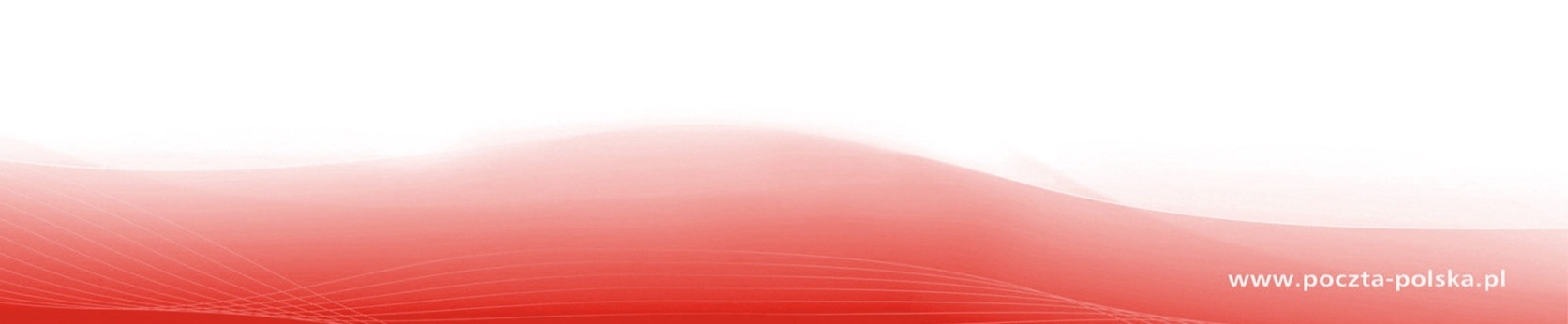 